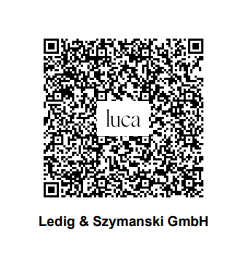 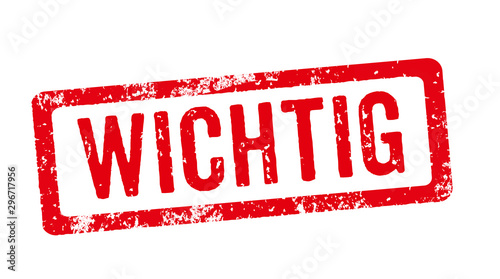 Bitte loggen Sie sich hier ein. Wenn Sie sich nicht einloggen können/wollen, werden wir Ihre Daten manuell, unter Einhaltung der DSGVO, aufnehmen. Bitte halten Sie Ihren Lichtbildausweis, zusammen mit Ihrem Impfnachweis, Ihrer Genesenenbestätigung, oder einem tagesaktuellen negativem Testnachweis bereit. Vielen Dank!#gemeinsamgegenCorona